4.2.2021.LK,MTLK-PROČITAJ PJESMICU NEKOLIKO PUTA.MERI-SLUŠAJ PJESMICU NEKOLIKO PUTA.Snješko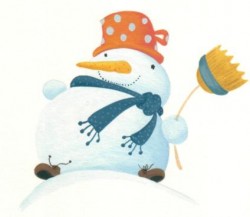 Od bijelog snijegana vrhu brijegastoji sa smiješkomnaš mali snješko.Oči su mu crnemrkva mu je nosdali smo mu cipeleda ne bude bos.Na glavi mu lonackao šešir stojioko vrata ima šali zime se ne boji.U rukama svojimon drži metlui k'o zvijezda blistana večernjem svjetlu!                               Josipa Franjić RadulovićOPIŠI SNJEGOVIĆA KAKO ON IZGLEDA USMENO.NACRTAJ SNJEGOVIĆA KAKVOGA BI ŽELIO / ŽELJELA IMATI: